 português         Esta atividade será realizada em nossa aula online. 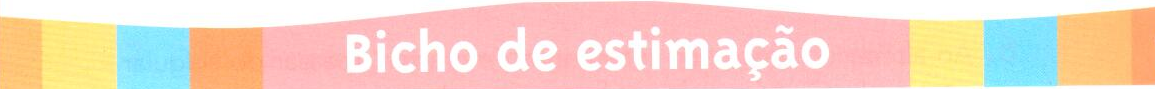 	A personagem do trecho abaixo quer muito um bicho de estimação, mas não consegue sequer uma tartaruguinha... Veja o que ela anda pensando: 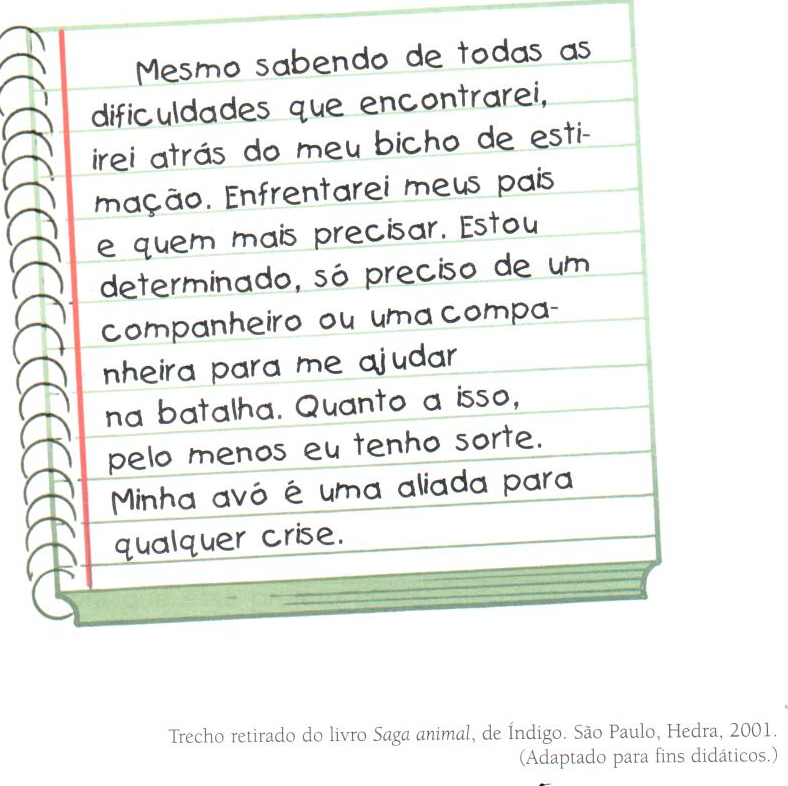 	O trecho acima foi reescrito várias vezes. Complete as lacunas de cada trecho da forma que achar mais adequada. 	Observe atentamente as palavras que foram alteradas nas lacunas de cada reescrita e responda às questões a seguir. A que classe(s) gramatical (is) essas palavras pertencem?R: Observe um trecho da rescrita C: Quem você acha que irá atrás do bicho? O que você observou para saber isso?Faça a correspondência entre as três colunas, aplicando o que você aprendeu nas reescritas. Releia o trecho original e os trechos reescritos. Que ideia você pode ter a respeito do narrador em cada um deles? Escreva tudo o que você consegue imaginar de cada um: Trecho original: Trecho A:Trecho B:Trecho C: A.Mesmo sabendo de todas as dificuldades que encontrarão, irão atrás do seu bicho de estimação. Enfrentarão _______________________   pais e quem mais precisar. Estão determinados, só de _______________________ de um companheiro ou uma companheira para lhes ajudar na batalha. Quanto a isso, pelo menos _______________________   têm sorte. Sua avó é uma aliada para qualquer crise. B.Mesmo sabendo de todas as dificuldades que encontrará, irá atrás do seu bicho de estimação. Enfrentará _______________________   pais e quem mais precisar. Está determinado, só de _______________________ de um companheiro ou uma companheira para lhes ajudar na batalha. Quanto a isso, pelo menos _______________________   tem sorte. _______________________  avó é uma aliada para qualquer crise. C.Mesmo sabendo de todas as dificuldades que _______________________, iremos atrás do _______________________ bicho de estimação. Enfrentaremos _______________________   pais e quem mais precisar. Estamos determinados, só precisamos de um companheiro ou uma companheira para nos ajudar na batalha. Quanto a isso, pelo menos nós _______________________sorte. _______________________   avó é uma aliada para qualquer crise. (...) iremos atrás do nosso bicho de estimação.